ЦИКЛ из 15-ти ВЕБИНАРОВ,ориентированный на  Профессиональный стандарт «Специалист по профессиональной уборке - Организация работы на объекте профессиональной уборки»В 2016 году принят ПРОФЕССИОНАЛЬНЫЙ СТАНДАРТ  «Специалист по профессиональной уборке - Организация работы на объекте профессиональной уборки», но не многие менеджеры клинговых компаний получили качественное введение в свою профессию. Большинство из них «учились плавать в процессе плаванья, выживали как могли». Эксперты ЦОК «Московская школа клининга» Николай Володин (от лица Ассоциации русских уборочных компаний «АРУК») и Вера Глебовская (от лица Учебно-производственного центра «Клининг Мастер»), принимавшие непосредственное, активное участие в разработке данного проф.стандарта,  горят желанием  восполнить этот пробел и предоставить возможность всем, кто воспринимает свою работу МЕНЕДЖЕРА ОБЪЕКТА, МЕНЕДЖЕРА по КЛИНИНГУ, МЕНЕДЖЕРА по ПРОИЗВОДСТВУ, МЕНЕДЖЕРА по ОРГАНИЗАЦИИ СЕРВИСА как профессию, ВВЕДЕНИЕ В СПЕЦИАЛЬНОСТЬ, опираясь на  положения Проф.стандарта. Мы подготовили для Вас цикл из 15-ти вебинаров, которые пройдут в прямом эфире на электронной площадке  https://ru.pruffme.com/   с 07 февраля по 29 марта 2023 (11:00-12:30 Мск).Уверены, что информация, систематизированная  в этой программе, будет  заинтересует:Менеджерам объектов профессиональной уборки  и тем, кто стремиться им статьРуководителям начинающих клининговых компаний или направлений клининга в УК Заказчикам клининговых услуг, кто ставит задачи в области уборки и контролирует их исполнение, разрабатывает Технические задания. С содержанием стандарта Вы можете ознакомиться  на сайте Министерства труда:   https://profstandart.rosmintrud.ru/obshchiy-informatsionnyy-blok/natsionalnyy-reestr-professionalnykh-standartov/reestr-professionalnykh-standartov/index.php?ELEMENT_ID=73162ДАЛЕЕ  -  таблица с РАСПИСАНИЕМ ВЕБИНАРОВ : ЦИКЛ из 15-ти ВЕБИНАРОВ,ориентированный на  Профессиональный стандарт «Специалист по профессиональной уборке - Организация работы на объекте профессиональной уборки»Для участия в вебинарах предварительно   необходимо   зарегистрироваться на сайте https://ru.pruffme.com/Доступ в «вебинарную комнату» предоставляется после регистрации адреса Вашей ЭЛЕКТРОННОЙ ПОЧТЫ  и  оплаты участия «кнопкой» на сайте https://ru.pruffme.com/   (банковской картой).  «Ю-касса» пришлет Вам электронный чек на электронную почту. Оплатить участие безналичным образом, по счету, выставленному для Вашей организации, можно только при единовременной оплате ВСЕХ ВЕБИНАРОВ предложенного цикла (стоимость 15  занятий при единовременной оплате = 11 000 руб.)  Реквизиты для выставления счета принимаем на эл.почту: mshk.info@gmail.comСвидетельство о прохождении цикла семинаров проф.ориентации «Специалист по профессиональной уборке – Организация работы на объекте профессиональной уборки» предоставляется слушателям, прошедшим все 15 занятий. ВОПРОСЫ по тематике занятий и технические вопросы просим направлять по эл.почте:  mshk.info@gmail.comИнформация об экспертах школы представлена на сайте: https://cleanschool.ru/ , а также в интервью для площадки «Убирай.Рф»: https://www.youtube.com/watch?v=6_tTUM9m0G4&t=7s moscowcleaningschool    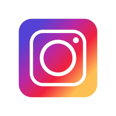  
   https://www.youtube.com/@user-fb9qy4xx5g   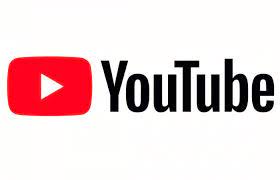 Номер занятия по порядкуДатаТема вебинара  Главные вопросы вебинараПродолжитель-ностьзанятияВедущие занятияУсловия участия    Ссылка – переход в вебинарную комнату107 февраля 202311:00-12:30(Мск)Предварительная экспертиза объекта профессиональной уборки в целях разработки договорной документации.Занятие №1Что исследуем и зачем это нужно?Методы получения достоверной и полной информации об объекте.Немного о возможных противоречиях в ожиданиях.1,5 часа Николай ВолодинВера Глебовская750 руб.Без выдачи СертификатаС предоставлением  раздаточного материалаhttps://pruffme.com/landing/u1539234/tmp1674378090208 февраля 202311:00-12:30 (Мск)Предварительная экспертиза объекта профессиональной уборки в целях разработки договорной документацииЗанятие №2Основные типы объектов проф.уборки .Основные материалы и загрязнения характерные для объектов общего назначения.Основные материалы и загрязнения характерные для медицинских объектов1,5 часаНиколай ВолодинВера Глебовская 750 руб.Без выдачи СертификатаС предоставлением  раздаточного материалаhttps://pruffme.com/landing/u1539234/tmp1674379539309 февраля 202311:00-12:30 (Мск)Предварительная экспертиза объекта профессиональной уборки в целях разработки договорной документацииЗанятие №3Определяем (выбираем) необходимые для Объекта виды, объемы и периодичность оказания услуг .1,5 часаНиколай ВолодинВера Глебовская750 руб.Без выдачи СертификатаС предоставлением  раздаточного материалаhttps://pruffme.com/landing/u1539234/tmp1674380357414 февраля 202311:00-12:30 (Мск)Обеспечение объекта профессиональной уборки материальными ресурсамиЗанятие №1Что влияет на выбор инвентаря?Какое оборудование потребуется?Как посчитать их необходимое количество?1,5 часа Николай ВолодинВера Глебовская750 руб.Без выдачи СертификатаС предоставлением  раздаточного материалаhttps://pruffme.com/landing/u1539234/tmp1674380520515 февраля 202311:00-12:30 (Мск)Обеспечение объекта профессиональной уборки материальными ресурсамиЗанятие №2Начальная проф.ориентация в «мире химии» для уборки. Как посчитать  необходимое количество хим.средств для объекта?1,5 часаНиколай ВолодинВера Глебовская750 руб.Без выдачи СертификатаС предоставлением  раздаточного материалаhttps://pruffme.com/landing/u1539234/tmp1674380741628 февраля 202311:00-12:30 (Мск)Технологические аспекты профессиональной уборкиЗанятие №1Правила профессиональной уборки.  Круг Зиннера.Составляющие комплексной уборки.Как будем убираться вручную? (базовые технологические процессы ручной уборки) 1,5 часа Николай ВолодинВера Глебовская750 руб.Без выдачи СертификатаС предоставлением  раздаточного материалаhttps://pruffme.com/landing/u1539234/tmp1674380936701 марта 202311:00-12:30 (Мск)Технологические аспекты профессиональной уборкиЗанятие №2Как и когда применяются машины? 
(механизированные процессы профессиональной уборки)1,5 часаНиколай ВолодинВера Глебовская750 руб.Без выдачи СертификатаС предоставлением  раздаточного материалаhttps://pruffme.com/landing/u1539234/tmp1674381121802 марта 202311:00-12:30 (Мск)Технологические аспекты профессиональной уборкиЗанятие №3Как чистить текстиль? (технологические процессы чистки текстильных покрытий)1,5 часаНиколай ВолодинВера Глебовская750 руб.Без выдачи СертификатаС предоставлением  раздаточного материалаhttps://pruffme.com/landing/u1539234/tmp1674381362914 марта 202311:00-12:30 (Мск)Организация работы и подготовка персонала на объекте профессиональной уборкиЗанятие №1Какое количество персонала и какой квалификации потребуется?Что должен знать и уметь работник?Как обучить, повысить квалификацию и мотивировать работников?1,5 часа Николай ВолодинВера Глебовская750 руб.Без выдачи СертификатаС предоставлением  раздаточного материала материалаhttps://pruffme.com/landing/u1539234/tmp16743816041015 марта 202311:00-12:30 (Мск)Организация работы и подготовка персонала на объекте профессиональной уборкиЗанятие №2Виды работ, объемы и сроки  - что заложено в контракт? Планирование долгосрочное и краткосрочное? Как разработать план-график1,5 часаНиколай ВолодинВера Глебовская750 руб.Без выдачи СертификатаС предоставлением  раздаточного материалаhttps://pruffme.com/landing/u1539234/tmp16743817651121 марта 202311:00-12:30 (Мск)Нормативная основа, требования охраны труда и техники безопасности, промышленной санитарии в профессиональной уборкеЗанятие №1Какие нормативные документы регламентируют клининг? (Законодательство и ГОСТы)Что требует Роспотребнадзор?1,5 часа Николай ВолодинВера Глебовская750 руб.Без выдачи СертификатаС предоставлением  раздаточного материалаhttps://pruffme.com/landing/u1539234/tmp16743819081222 марта 202311:00-12:30 (Мск)Нормативная основа, требования охраны труда и техники безопасности, промышленной санитарии в профессиональной уборкеЗанятие №2Специальная оценка условий труда в клининге?Охрана труда для профессиональной уборки 1,5 часаПриглашенный эксперт учебного центра «Амулет» (специализация  ОТ / ТБ)Николай ВолодинВера Глебовская750 руб.Без выдачи СертификатаС предоставлением  раздаточного материалаhttps://pruffme.com/landing/u1539234/tmp16743820481323 марта 202311:00-12:30 (Мск)Нормативная основа, требования охраны труда и техники безопасности, промышленной санитарии в профессиональной уборкеЗанятие №3О сметной документации: структура себестоимости услуг проф.уборки ; что такое ФОТ и что в него входит?Что важно зафиксировать и не пропустить в Договорах с Заказчиками и  соисполнителями.1,5 часа Николай ВолодинВера Глебовская750 руб.Без выдачи СертификатаС предоставлением  раздаточного материалаhttps://pruffme.com/landing/u1539234/tmp16743821601428 марта 202311:00-12:30 (Мск)Контроль качества оказания услуг на объекте профессиональной уборкиЗанятие №1Вернемся к понятиям «чистота» и «ожидания»Что подлежит контролюЦели и задачи контроляСтадии контроля1,5 часа Николай ВолодинВера Глебовская750 руб.Без выдачи СертификатаС предоставлением  раздаточного материалаhttps://pruffme.com/landing/u1539234/tmp16743823471529 марта 202311:00-12:30 (Мск)Контроль качества оказания услуг на объекте профессиональной уборкиЗанятие №2Методы контроля, в т.ч. инструментальныеЧек-лист Разработка мероприятий по улучшению качества1,5 часаНиколай ВолодинВера Глебовская750 руб.Без выдачи СертификатаС предоставлением  раздаточного материалаhttps://pruffme.com/landing/u1539234/tmp1674382534